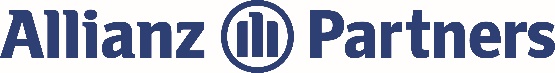 OŚWIADCZENIA PODRÓŻNEGOw związku z niewypłacalnością Neckermann Polska Biuro Podróży Sp. z o.o. adresowane do:AWP P&C S.A. Oddział w Polsce, Ul. Domaniewska 50B, 02-672 Warszawanm.odwolanie@allianz.com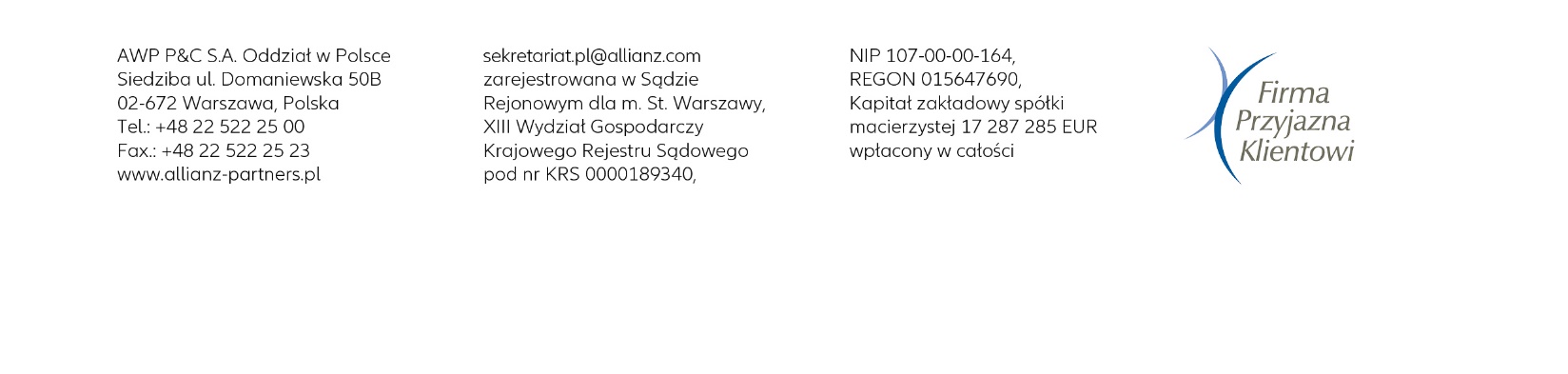 DANE ZGŁASZAJĄCEGOImię/Imiona:Nazwisko:Adres do korespondencji:OŚWIADCZENIA:Stwierdzam niewykonanie przez Neckermann Polska Biuro Podróży Sp. z o.o. zobowiązania umownego o wartości:........................................................................................./należy wpisać kwotę/słownie: ...........................................................................Wskazuję następujący rachunek bankowy/rachunek w spółdzielczej kasie oszczędnościowo-kredytowej, na który ma nastąpić wypłata środków z gwarancji ubezpieczeniowej:................................................................................................................................Nazwa banku: ........................................................................................................Nazwisko i imię właściciela rachunku: ..................................................................alboWskazuję inny sposób wypłaty z tego zabezpieczenia /należy podać jaki sposób/:............................................................................................................................................................................................................................................................INFORMACJE DOTYCZĄCE PRZETWARZANIA DANYCHAdministrator danych osobowychAdministratorem Państwa danych osobowych będzie AWP P&C S.A. Oddział w Polsce z siedzibą w Warszawie, przy ul.Domaniewskiej 50B.Można się z nami kontaktować w następujący sposób:listownie: ul. Domaniewska 50B, 02 – 672 Warszawae-mailem na adres: iodopl@mondial-assistance.plInspektor ochrony danychInspektorem Ochrony Danych Osobowych (IODO) jest Bartosz Kapuściński. Można się z nim kontaktować e-mailem na adres: iodopl@mondial-assistance.plCele i podstawy przetwarzaniaBędziemy przetwarzać Państwa dane osobowe w celu realizacji obowiązku prawnego ciążącego na administratorze (art. 6 ust. 1 lit. c RODO), wynikającego z ustawy o usługach turystycznych i powiązanych usługach turystycznych, związanego z zabezpieczeniem finansowym udzielonym przez administratora spółce Neckermann Polska Biuro Podróży Sp. z o.o., w tym w szczególności w celu przyjmowania i obsługi Państwa zgłoszeń.Państwa dane w postaci adresu e-mail oraz numeru telefonu, o ile zostaną nam przez Państwa dobrowolnie podane, będziemy przetwarzać na podstawie Państwa zgody (art. 6 ust. 1 lit. a RODO) w celu kontaktu z Państwem w sprawach związanych ze zgłoszeniem.Zgodę na przetwarzanie Państwa adresu e-mail oraz numeru telefonu można wycofać w dowolnym momencie. Jej wycofanie niewpływa jednak na prawidłowość przetwarzania danych, które miało miejsce, zanim zgoda została wycofana.Odbiorcy danych osobowychOdbiorcami, do których mogą być przekazane Państwa dane osobowe będą: Marszałek Województwa Mazowieckiego, Ubezpieczeniowy Fundusz Gwarancyjny, Neckermann Polska Biuro Podróży Sp. z o.o., bank realizujący przelew środków na Państwa rzecz, a także podmioty przetwarzające dane na nasze zlecenie (obsługa informatyczna, doradztwo prawne, zarządzanie dokumentami).Okres przechowywania danychBędziemy przechowywać Państwa dane osobowe do chwili realizacji obowiązków wynikających z przepisów prawa, a następnie przez okres przedawnienia roszczeń wynikających z umowy gwarancji ubezpieczeniowej.Dane w postaci adresu e-mail oraz numeru telefonu będziemy przetwarzać do czasu wycofania przez Państwa zgody na ich przetwarzanie, nie dłużej jednak niż do czasu realizacji obowiązków wynikających z przepisów prawa.Prawa osób, których dane dotycząZgodnie z RODO przysługuje Państwu:prawo dostępu do swoich danych oraz otrzymania ich kopii;prawo cofnięcia zgody na przetwarzanie,prawo do sprostowania (poprawiania) swoich danych, jeśli są błędne lub nieaktualne, a także prawo do ich usunięcia, w sytuacji, gdy przetwarzanie danych nie następuje w celu wywiązania się z obowiązku wynikającego z przepisu prawa;prawo do ograniczenia lub wniesienia sprzeciwu wobec przetwarzania danych;prawo do wniesienia skargi do Prezesa UODO (na adres Urzędu Ochrony Danych Osobowych, ul. Stawki 2, 00-193 Warszawa)DATA:PODPIS: